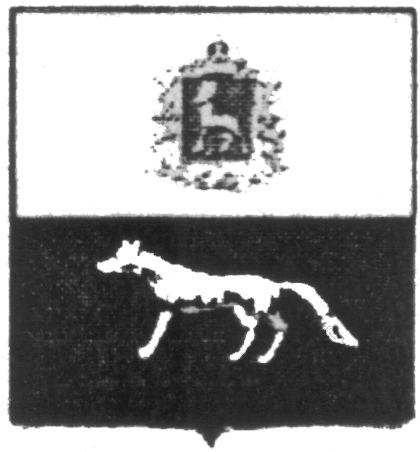 П О С Т А Н О В Л Е Н И Е       От 18.07.2019г. №30О внесении изменений в Приложение к постановлению администрации сельского поселения Верхняя Орлянка муниципального района Сергиевский № 49 от 29.12.18г. «Об утверждении муниципальной программы «Развитие сферы культуры и молодежной политики на территории сельского поселения Верхняя Орлянка муниципального района Сергиевский» на 2019-2021гг.В соответствии с Федеральным законом от 06.10.2003 № 131-ФЗ «Об общих принципах организации местного самоуправления в Российской Федерации» и Уставом сельского поселения Верхняя Орлянка, в целях уточнения объемов финансирования проводимых программных мероприятий, Администрация сельского поселения Верхняя Орлянка муниципального района Сергиевский  ПОСТАНОВЛЯЕТ:        1.Внести изменения в Приложение к постановлению Администрации сельского поселения Верхняя Орлянка муниципального района Сергиевский № 49 от 29.12.18г. «Об утверждении муниципальной программы «Развитие сферы культуры и молодежной политики на территории сельского поселения Верхняя Орлянка муниципального района Сергиевский» на 2019-2021гг. (далее - Программа) следующего содержания:        1.1.В Паспорте Программы позицию «Объемы и источники финансирования Программы» изложить в следующей редакции:        Общий объем финансирования программы в 2019-2021 годах:всего – 169,71954 тыс.рублейв том числе:2019 год – 169,71954 тыс.рублей;2020 год – 0,00 тыс. рублей;2021 год – 0,00 тыс. рублей.       1.2. Приложение №1 к Программе изложить в редакции согласно приложения №1 к настоящему Постановлению.      2.Опубликовать настоящее Постановление в газете «Сергиевский вестник».      3.Настоящее Постановление вступает в силу со дня его официального опубликования.Глава сельского поселения Верхняя Орлянка  муниципального района Сергиевский                                          Исмагилов Р.Р.Приложение №1к Постановлению администрациисельского поселения Верхняя Орлянкамуниципального района Сергиевский №30 от 18 июля 2019г.Перечень мероприятий муниципальной программы «Развитие сферы культуры и молодежной политики на территории сельского поселения Верхняя Орлянка муниципального района Сергиевский» на 2019-2021 годы№ п/пНаименование мероприятияОтветственные исполнители (соисполнители)Срок реализацииОбъем финансирования по годам, тыс. рублейОбъем финансирования по годам, тыс. рублейОбъем финансирования по годам, тыс. рублейОбъем финансирования по годам, тыс. рублейИсточники финансирования№ п/пНаименование мероприятияОтветственные исполнители (соисполнители)Срок реализации201920202021ВсегоИсточники финансирования1Проведение программных массовых мероприятий, направленных на сохранение и развитие традиций и обрядов национальных культур в селах поселенияАдминистрация сельского поселения Верхняя Орлянка2019-202145,000000045,00000Бюджет поселения2Создание условий для организации досуга и обеспечение жителей поселения услугами организаций культуры, в том числе организация содержания домов культуры поселенияАдминистрация сельского поселения Верхняя Орлянка2019-2021106,3674000106,36740Бюджет поселения3Организация библиотечного обслуживания населения, комплектование и обеспечение сохранности библиотечных фондов библиотек поселенийАдминистрация сельского поселения Верхняя Орлянка2019-20216,31089006,31089Бюджет поселения4Организация и осуществление мероприятий по работе с детьми и молодежью в поселенииАдминистрация Сельского поселения Верхняя Орлянка2019-202112,041250012,04125Бюджет поселенияИТОГО169,7195400169,71954